 					DAILY RECORD SHEET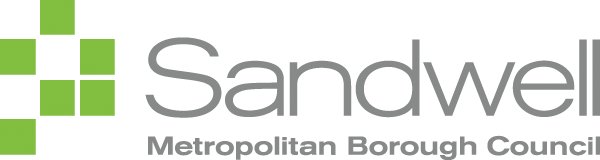 				Children (Performances) Regulation 5This Record Sheet relates to the information the Licence Holder, Chaperone and Tutor is required to keep by law for each child performing. It is a requirement under the Regulations that these records be kept and made available, together with each child’s Licence, at every place of performance where a child is present for inspection by an officer of the Local Authority in whose area the performance takes place. Upon completion of the production the Record Sheet/s should be stored at the Licence Applicant’s main company address for a period of not less than 6 months after the final performance date for which these Licences have been granted.Name of ProductionName of ChaperoneLicensing AuthorityProduction Contact NameName of TutorLicensing AuthorityDateChild’s NameChild's SignatureTime of ArrivalTime & Period of PerformanceTime of Rest Intervals Time of Meal IntervalsTimes of Night Work            if agreed with LADate, Duration of Tutoring & Subject TaughtAmount of sums earned Time of DepartureChild Signature